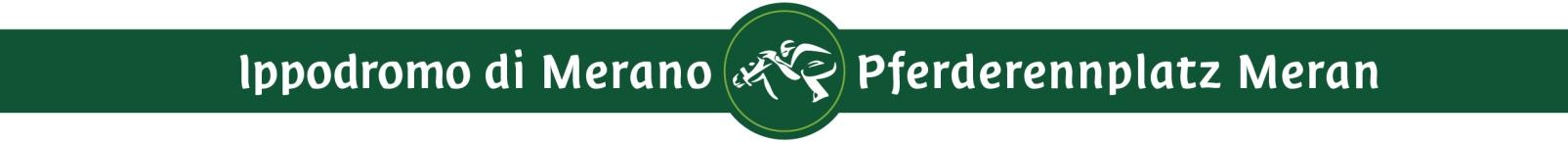 Meran, am 11. Juni 2021 PFERDERENNPLATZ MERAN – MERAN GALOPP GmbHAm 13. Juni gelangt auf dem Pferderennplatz Meran der 5. Renntag der Frühjahrsaison zur Austragung 51 Starter aus 4 Nationen in den 7 Tagesprüfungen – Haflingerrennen – Pony reiten, Live Musik und Rennplatzführungen – Rennplatzöffnung 12.30 Uhr – Rennbeginn 15.05Am Sonntag, 13. Juni gelangt der 5. Renntag des Meetings zur Austragung. Auch diese Veranstaltung findet   mit der Publikumsbeschränkung von 1.000 Zuschauern und mit den für Pferderennveranstaltungen vorgesehenen Sicherheitsauflagen statt.Insgesamt stehen am Sonntag, 2 Flach – und 4 Hindernisrennen mit insgesamt 51 Pferden aus Italien, Polen, Österreich und der Tschechischen Republik auf dem Programm. Neben den stärksten italienischen Jockeys um Gabriele Agus und Alessio Pollioni sind auch die tschechischen Spitzenjockeys Jan Faltejsek und Josef Bartos wieder am Start. Im Mittelpunkt des Programms am Sonntag, 13. Juni, steht das Hürdenrennen um den Preis Glurns (Hürdenrennen für 4- jährige Pferde und ältere Pferde, 3.300 Meter, 14.000 Euro). Zusätzlich zu den 6 Prüfungen der Vollblüter gelangt ein Rennen für Haflingerstuten mit 15 Teilnehmerinnen zur AustragungDer Rennbeginn ist auf 15.05 Uhr festgelegt, der Rennplatz und das Restaurant werden um 12.30 Uhr geöffnet.Um 14.00 Uhr wird eine Rennplatzführung angeboten. Sie werden für einen Preis von 1 Euro für die Gäste der Partner – Hotels des Rennplatzes und von 10 Euro für andere Teilnehmer angeboten. Ab 15.00 steht ein Pony für kostenlose kurze Ausritte der Kinder zur Verfügung.Das HauptrennenIm Mittelpunkt des Renngeschehens steht am Sonntag das Hürdenrennen um den Preis Glurns. Die Gewichtsskala der 9 Teilnehmer wird von Blue Kazak (A. Pollioni) angeführt. Neben den bereits im Meeting siegreichen Wallach sattelt Raffaele Romano auch Chateaudemalmaison (G. Agus) aus dem Rennstall von Christian Troger. 2 Pferde gehen für Paolo Favero ins Rennen. Der Meraner bietet Aventus (J. Kratochvil) und Knappsack (R. Bens) auf. Für den Rennstall Bottura geht mit Desperados (P. Slozil) ebenfalls ein Pferd ins Rennen, das bereits auf dem Meraner Kurs gewonnen hat. Christian Ghiotti sattelt Danza Nel Vento (O. Velek), während Ilaria Nero (Stalingrado (J. Faltejsek) ins Rennen schickt. Franco Contu hat für die Prüfung den Routinier Dalton (I. Cerchi) genannt. Aus der Tschechischen Republik reist Jose Vana Jr. mit dem Aichner – Wallach Ventura Bounty (J. Bartos) an.Das RahmenprogrammDas sportliche Programm des Sonntags wird von einer interessanten Prüfung für die Haflingerpferde abgerundet, an der 15 Stuten teilnehmen.Zwischen den Rennen unterhält das Duo Luise Lutt – Michele Giro das Publikum mit Live – Musik. Das Rennplatzrestaurant ist ab 12.30 Uhr geöffnet.Um 14.00 Uhr beginnt die Rennplatzführung, ab 15.00 das Pony reiten für Kinder.Meran, am 11. Juni 2021                                                                            Pressebüro Meran Galopp GmbH.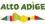 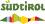 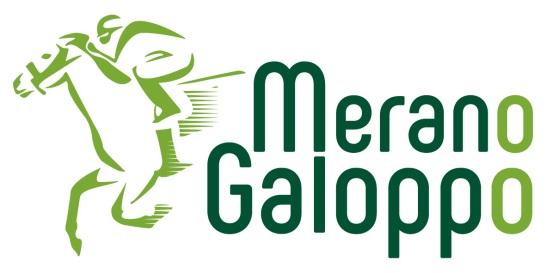 